Znak sprawy: ZP 3/2024						     							Załącznik nr 1 do SWZFORMULARZ OFERTYNa realizację zadania pn. „Dostawa odczynników do biochemii wraz z dzierżawą analizatorów”Dane dotyczące Zamawiającego:Samodzielny Publiczny Zespół Opieki Zdrowotnej w Leskuul. K. Wielkiego 4, 38-600 LeskoTelefon: Tel/faxu.: +48 (13) 469 80 71e-mail: spzoz@spzozlesko.pl Adres internetowy: https://platformazakupowa.pl/pn/spzozlesko , https://spzozlesko.pl  Adres strony internetowej prowadzonego postępowania: http://przetargi.spzozlesko.pl/  Godziny urzędowania: 8:00- 14:00Numer NIP: 688-11-97-430 Numer REGON: 370445072Adres skrzynki ePUAP: //spzozlesko/SkrytkaESPDane Wykonawcy / Wykonawców  Oferowany przedmiot zamówienia:W związku z ogłoszeniem postępowania o udzielenie zamówienia publicznego prowadzonego w trybie podstawowym na zadanie pn.: " Dostawa odczynników do biochemii wraz z dzierżawą analizatorów "oferuję/oferujemy* wykonanie przedmiotu zamówienia zgodnie ze  Specyfikacją Warunków Zamówienia, na następujących warunkach:w kryterium „Cena”:UWAGI:W przypadku kalibratorów, kontroli i akcesoriów zużywalnych, Wykonawca winien uwzględnić ich rodzaje i ilości w zależności od proponowanego analizatora. Ilości kalibratorów, materiałów kontrolnych i materiałów zużywalnych będą podlegały weryfikacji pod względem zgodności danych wpisanych do załączników z informacjami zawartymi w dołączonych firmowych opisach testów, monografii o testach oraz firmowych instrukcjach obsługi producenta analizatora. Do oferty dołączyć instrukcję obsługi oraz metodyki dla poszczególnych parametrów (CD).3.	Użytkownik zastrzega sobie prawo do nie wykorzystania całkowitej ilości oferowanych w przetargu testów, kalibratorów i kontroli oraz części zużywalnych i innych do 20% wartości oferty.4.	W przypadku niedoszacowania oferty pod względem ilości materiałów kontrolnych , kalibratorów, płynów płuczących i konserwacyjnych, części zużywalnych firma nieodpłatnie dostarczy wszystkie wyżej  wymienione.5.	W przypadku szacowania ilości testów należy uwzględnić daty ważności odczynników tak, aby obejmowały cały okres trwania umowy.W kryterium „Parametry analizatorów”:Integralną część oferty stanowią następujące dokumenty:Zamawiający przypomina o konieczności złożenia przedmiotowych środków dowodowych oraz formularza rzeczowego stanowiącego załącznik nr 2 do SWZ wraz z ofertą...................................................................................................................................................................................................................................................................................................................................................................................................................................................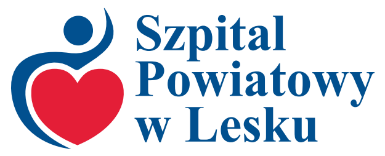 Samodzielny Publiczny Zespół Opieki Zdrowotnej w LeskuPełna nazwa Wykonawcy Adres, siedzibaAdres do korespondencjiREGONNIPKRS/CEIDG (nr oraz link pod którym jest dostępny do samodzielnego pobrania przez Zamawiającego)BDONr telefonue-mailSkrzynka ePUAPImię Nazwisko i Nr telefonu osoby upoważnionej do kontaktówImię Nazwisko i Nr telefonu osoby upoważnionej do kontaktówL.pNr katalogowyNazwaWielkość opakowaniaIlość oznaczeń na 3 lataIlość opakowań pełnychCena 1 opakowania netto (PLN)Wartość nettoPLNVATVATWartość bruttoPLNODCZYNNIKI ( SUBSTRATY I ENZYMY)ODCZYNNIKI ( SUBSTRATY I ENZYMY)ODCZYNNIKI ( SUBSTRATY I ENZYMY)ODCZYNNIKI ( SUBSTRATY I ENZYMY)ODCZYNNIKI ( SUBSTRATY I ENZYMY)ODCZYNNIKI ( SUBSTRATY I ENZYMY)ODCZYNNIKI ( SUBSTRATY I ENZYMY)ODCZYNNIKI ( SUBSTRATY I ENZYMY)ODCZYNNIKI ( SUBSTRATY I ENZYMY)ODCZYNNIKI ( SUBSTRATY I ENZYMY)ODCZYNNIKI ( SUBSTRATY I ENZYMY)1ALBUMINA (BCG)19502SÓD900003POTAS900004CHLOR60005U/CSF PROTEIN64806FOSFATAZA ALKALICZNA (IFCC) 70407AMYLAZA (IFCC)85008ALT/GPT (IFCC)165009AST/GOT (IFCC)1540010BILIRUBINA BEZPOŚREDNIA285011BILIRUBINA CAŁKOWITA (NBD)750012WAPŃ (ARSENAZO)436013CHOLESTEROL840014CK (IFCC)308015KREATYNINA ENZYMATYCZNA2900016GAMMA-GT (IFCC)500017GLUKOZA (GOD-POD)3240018HDL CHOLESTEROL BEZPOŚREDNI960019ŻELAZO800020MAGNEZ (błękit ksylidyny)210021FOSFOR800022BIAŁKO CAŁKOWITE800023TRÓJGLICERYDY840024MOCZNIK1776025KWAS MOCZOWY 1260026MIKROALBUMINA120027CRP 2950028LIPAZA477029LDH350030ODCZYNNIK DO HEMOLIZY340031HbA1c340032ETANOL4740KALIBRATORY (SUBSTRATY I ENZYMY )KALIBRATORY (SUBSTRATY I ENZYMY )KALIBRATORY (SUBSTRATY I ENZYMY )KALIBRATORY (SUBSTRATY I ENZYMY )KALIBRATORY (SUBSTRATY I ENZYMY )KALIBRATORY (SUBSTRATY I ENZYMY )KALIBRATORY (SUBSTRATY I ENZYMY )KALIBRATORY (SUBSTRATY I ENZYMY )KALIBRATORY (SUBSTRATY I ENZYMY )KALIBRATORY (SUBSTRATY I ENZYMY )KALIBRATORY (SUBSTRATY I ENZYMY )1KALIBRATOR BIOCHEMICZNY2KALIBRATOR ENZYMATYCZNY3KALIBRATOR HDL4KALIBRATOR DO ALBUMINY W MOCZU5KALIBRATOR DO CRP6KALIBRATOR DO HBA1C 7KALIBRATOR DO ETANOLU8KALIBRATOR DO ISE KONTROLE (SUBSTRATY I ENZYMY)KONTROLE (SUBSTRATY I ENZYMY)KONTROLE (SUBSTRATY I ENZYMY)KONTROLE (SUBSTRATY I ENZYMY)KONTROLE (SUBSTRATY I ENZYMY)KONTROLE (SUBSTRATY I ENZYMY)KONTROLE (SUBSTRATY I ENZYMY)KONTROLE (SUBSTRATY I ENZYMY)KONTROLE (SUBSTRATY I ENZYMY)KONTROLE (SUBSTRATY I ENZYMY)KONTROLE (SUBSTRATY I ENZYMY)1KONTROLA POZIOM 1 2KONTROLA POZIOM 2 3KONTROLA DO CRP4KONTROLA DO ALBUMINY W MOCZU POZIOM 15KONTROLA DO HBA1C POZIOM 16KONTROLA DO HBA1C POZIOM 27KONTROLA DO ETANOLU POZIOM 18KONTROLA DO ETANOLU POZIOM 29KONTROLA DO OZNACZEŃ W MOCZU POZIOM 110KONTROLA DO OZNACZEŃ W MOCZU POZIOM 2MATERIAŁY ZUŻYWALNEMATERIAŁY ZUŻYWALNEMATERIAŁY ZUŻYWALNEMATERIAŁY ZUŻYWALNEMATERIAŁY ZUŻYWALNEMATERIAŁY ZUŻYWALNEMATERIAŁY ZUŻYWALNEMATERIAŁY ZUŻYWALNEMATERIAŁY ZUŻYWALNEMATERIAŁY ZUŻYWALNEMATERIAŁY ZUŻYWALNE1PŁYN DO MODUŁU ISE2ELEKTRODA POTASOWA3ELEKTTRODA SODOWA4ELEKTRODA CHLORKOWA5ELEKTRODA REFERENCYJNA6PŁYN DO ELEKTRODY REFERENCYJNEJ7JEDNORAZOWE KUWETY9PŁYN MYJĄCY10PŁYN ODBIAŁCZAJĄCY11PŁYN DO KONSERWACJI12NACZYNKO 0,5ml, 13NACZYNKO 2ml1515KIT KONSERWACYJNY DO ANALIZATORÓW16DZIERŻAWA ANALIZATORÓW 36Oferowana cena za wykonanie całego przedmiotu zamówienia:Oferowana cena za wykonanie całego przedmiotu zamówienia:Oferowana cena za wykonanie całego przedmiotu zamówienia:Oferowana cena za wykonanie całego przedmiotu zamówienia:Oferowana cena za wykonanie całego przedmiotu zamówienia:Oferowana cena za wykonanie całego przedmiotu zamówienia:Oferowana cena za wykonanie całego przedmiotu zamówienia:l.p.Parametry oceniane:  (potwierdzić odpowiednią dokumentacją stanowiącą przedmiotowy środek dowodowy obligatoryjny do oferty)Wykreślić niepotrzebne:Wykreślić niepotrzebne:1Wielkość analizatorów do  szerokości, uwarunkowane powierzchnią w laboratoriumTak 5pktNie 0 pkt2Możliwość pracy aparatów na liście roboczej tworzonej w LIS i wysyłanej do analizatorówTak 5pktNie 0 pkt3Niewymienna, wbudowana lampa Tak 5 pktNie 0 pkt4Jednorazowe kuwety. Maksymalna objętość mieszaniny reakcyjnej w kuwecie  to 250 ulTak 5 pkt Nie 0 pkt5Średni poziom hałasu < 60 dB (A)Tak 5 pktNie 0 pkt6Wszystkie odczynniki jednego producenta – producenta analizatora. Tak 5 pktNie 0 pkt7Częstotliwość kalibracji modułu ISERzadziej niż raz w miesiącu 5 pktczęściej niż raz w miesiącu 0 pkt.8Wirówka do probówek biochemicznych posiadająca dotykowy ekran, dająca wizualne i dźwiękowe informacje o etapach pracy wirówki, posiadająca minimum 10 stopni hamowania i 10 stopni przyspieszania z automatycznym otwieraniem pokrywy, możliwość wymiany rotora bez konieczności użycia dodatkowych narzędzi,Tak 5 pktNie 0 pktOświadczenie dotyczące postanowień treści SWZ.OŚWIADCZENIE DOTYCZĄCE POSTANOWIEŃ TREŚCI SWZ.Oświadczam/y, że powyższa cena zawierają wszystkie koszty, jakie ponosi Zamawiający 
w przypadku wyboru niniejszej oferty na zasadach wynikających z umowy.Oświadczam/y, że zobowiązuje/my się do dzierżawy analizatorów o parametrach określonych w ofercie oraz formularzu rzeczowym;Oświadczam/y, że zapoznałem/liśmy się z wymaganiami Zamawiającego, dotyczącymi przedmiotu zamówienia zamieszczonymi w SWZ wraz z załącznikami i nie wnoszę/wnosimy do nich żadnych zastrzeżeń.Oświadczam/y, że uważam/y się za związanych niniejszą ofertą przez okres wskazany 
w SWZ. Oświadczam/y, że zrealizuję/emy zamówienie zgodnie z SWZ i Projektem umowy.Oświadczam/y, że akceptuję/emy instrukcję użytkowania Platformy zakupowej, zawierająca wiążące Wykonawcę informacje związane z korzystaniem z tej Platformy w szczególności opis sposobu składania/zmiany/wycofania oferty w niniejszym postępowaniu.Oświadczam/y, że informacje i dokumenty zawarte w Ofercie na stronach od nr ........................do nr ......................... stanowią tajemnicę przedsiębiorstwa w rozumieniu przepisów o zwalczaniu nieuczciwej konkurencji i zastrzegamy, że nie mogą być one udostępniane. Informacje i dokumenty zawarte na pozostałych stronach Oferty są jawne.(W przypadku utajnienia oferty Wykonawca zobowiązany jest wykazać, iż zastrzeżone informacje stanowią tajemnicę przedsiębiorstwa w szczególności określając, w jaki sposób zostały spełnione przesłanki, o których mowa w art. 11 pkt. 2 ustawy z 16 kwietnia 1993 r. o zwalczaniu nieuczciwej konkurencji).Zobowiązujemy się dotrzymać wskazanego terminu realizacji zamówienia.Pod groźbą odpowiedzialności karnej oświadczamy, iż wszystkie załączone do oferty dokumenty i złożone oświadczenia opisują stan faktyczny i prawny, aktualny na dzień składania ofert (art. 297 kk). Składając niniejszą ofertę, zgodnie z art. 225 ust. 1 ustawy Pzp informuję, że wybór oferty: nie będzie prowadzić do powstania obowiązku podatkowego po stronie Zamawiającego, zgodnie z przepisami o podatku od towarów i usług, który miałby obowiązek rozliczyć, będzie prowadzić do prowadzić do powstania u Zamawiającego obowiązku podatkowego następujących towarów/usług:………………………………………… -……………………………………………..     zł netto                Nazwa towaru/usług                                                            wartość bez kwoty podatku VAT*Zgodnie z art. 225 ust. 2 ustawy Pzp, Wykonawca, składając ofertę, informuje Zamawiającego, czy wybór oferty będzie prowadzić do powstania u Zamawiającego obowiązku podatkowego, wskazując nazwę (rodzaj) towaru lub usługi, których dostawa lub świadczenie będzie prowadzić do jego powstania, oraz wskazując ich wartość bez kwoty podatku. Należy zaznaczyć właściwe. Brak zaznaczenia będzie oznaczał, że wybór oferty Wykonawcy, nie będzie prowadził do powstania u Zamawiającego obowiązku podatkowegoOświadczam, że wypełniłem obowiązki informacyjne przewidziane w art. 13 lub art. 14 RODO wobec osób fizycznych, od których dane osobowe bezpośrednio lub pośrednio pozyskałem w celu ubiegania się o udzielenie zamówienia publicznego w niniejszym postępowaniu**W przypadku, gdy Wykonawca nie przekazuje danych osobowych innych niż bezpośrednio jego dotyczących lub zachodzi wyłączenie stosowania obowiązku informacyjnego, stosownie do art. 13 ust. 4 lub art. 14 ust. 5 RODO treści oświadczenia Wykonawca nie składa (usunięcie treści oświadczenia np. przez jego wykreślenie).OŚWIADCZENIE DOTYCZĄCE POSTANOWIEŃ TREŚCI SWZ.Oświadczam/y, że powyższa cena zawierają wszystkie koszty, jakie ponosi Zamawiający 
w przypadku wyboru niniejszej oferty na zasadach wynikających z umowy.Oświadczam/y, że zobowiązuje/my się do dzierżawy analizatorów o parametrach określonych w ofercie oraz formularzu rzeczowym;Oświadczam/y, że zapoznałem/liśmy się z wymaganiami Zamawiającego, dotyczącymi przedmiotu zamówienia zamieszczonymi w SWZ wraz z załącznikami i nie wnoszę/wnosimy do nich żadnych zastrzeżeń.Oświadczam/y, że uważam/y się za związanych niniejszą ofertą przez okres wskazany 
w SWZ. Oświadczam/y, że zrealizuję/emy zamówienie zgodnie z SWZ i Projektem umowy.Oświadczam/y, że akceptuję/emy instrukcję użytkowania Platformy zakupowej, zawierająca wiążące Wykonawcę informacje związane z korzystaniem z tej Platformy w szczególności opis sposobu składania/zmiany/wycofania oferty w niniejszym postępowaniu.Oświadczam/y, że informacje i dokumenty zawarte w Ofercie na stronach od nr ........................do nr ......................... stanowią tajemnicę przedsiębiorstwa w rozumieniu przepisów o zwalczaniu nieuczciwej konkurencji i zastrzegamy, że nie mogą być one udostępniane. Informacje i dokumenty zawarte na pozostałych stronach Oferty są jawne.(W przypadku utajnienia oferty Wykonawca zobowiązany jest wykazać, iż zastrzeżone informacje stanowią tajemnicę przedsiębiorstwa w szczególności określając, w jaki sposób zostały spełnione przesłanki, o których mowa w art. 11 pkt. 2 ustawy z 16 kwietnia 1993 r. o zwalczaniu nieuczciwej konkurencji).Zobowiązujemy się dotrzymać wskazanego terminu realizacji zamówienia.Pod groźbą odpowiedzialności karnej oświadczamy, iż wszystkie załączone do oferty dokumenty i złożone oświadczenia opisują stan faktyczny i prawny, aktualny na dzień składania ofert (art. 297 kk). Składając niniejszą ofertę, zgodnie z art. 225 ust. 1 ustawy Pzp informuję, że wybór oferty: nie będzie prowadzić do powstania obowiązku podatkowego po stronie Zamawiającego, zgodnie z przepisami o podatku od towarów i usług, który miałby obowiązek rozliczyć, będzie prowadzić do prowadzić do powstania u Zamawiającego obowiązku podatkowego następujących towarów/usług:………………………………………… -……………………………………………..     zł netto                Nazwa towaru/usług                                                            wartość bez kwoty podatku VAT*Zgodnie z art. 225 ust. 2 ustawy Pzp, Wykonawca, składając ofertę, informuje Zamawiającego, czy wybór oferty będzie prowadzić do powstania u Zamawiającego obowiązku podatkowego, wskazując nazwę (rodzaj) towaru lub usługi, których dostawa lub świadczenie będzie prowadzić do jego powstania, oraz wskazując ich wartość bez kwoty podatku. Należy zaznaczyć właściwe. Brak zaznaczenia będzie oznaczał, że wybór oferty Wykonawcy, nie będzie prowadził do powstania u Zamawiającego obowiązku podatkowegoOświadczam, że wypełniłem obowiązki informacyjne przewidziane w art. 13 lub art. 14 RODO wobec osób fizycznych, od których dane osobowe bezpośrednio lub pośrednio pozyskałem w celu ubiegania się o udzielenie zamówienia publicznego w niniejszym postępowaniu**W przypadku, gdy Wykonawca nie przekazuje danych osobowych innych niż bezpośrednio jego dotyczących lub zachodzi wyłączenie stosowania obowiązku informacyjnego, stosownie do art. 13 ust. 4 lub art. 14 ust. 5 RODO treści oświadczenia Wykonawca nie składa (usunięcie treści oświadczenia np. przez jego wykreślenie).Zobowiązanie w przypadku przyznania zamówienia.Akceptuję proponowany przez Zamawiającego Projekt umowy, który zobowiązuję się podpisać w miejscu i terminie wskazanym przez Zamawiającego.Osobami uprawnionymi do merytorycznej współpracy i koordynacji w wykonywaniu zadania ze strony Wykonawcy są: ………………………………………………………..…………….…………nr telefonu …………….………………,    e-mail: ………………………………..…………Zobowiązanie w przypadku przyznania zamówienia.Akceptuję proponowany przez Zamawiającego Projekt umowy, który zobowiązuję się podpisać w miejscu i terminie wskazanym przez Zamawiającego.Osobami uprawnionymi do merytorycznej współpracy i koordynacji w wykonywaniu zadania ze strony Wykonawcy są: ………………………………………………………..…………….…………nr telefonu …………….………………,    e-mail: ………………………………..…………Czy wykonawca jest?       mikroproprzesiębiorstwem,       małym przedsiębiorstwem,       średnim przedsiębiorstwem,      jednoosobową działalnością gospodarczą,       osobą fizyczną nieprowadzącą działalności gospodarczej,      inny rodzaj działalności.   (zaznacz właściwe)       mikroproprzesiębiorstwem,       małym przedsiębiorstwem,       średnim przedsiębiorstwem,      jednoosobową działalnością gospodarczą,       osobą fizyczną nieprowadzącą działalności gospodarczej,      inny rodzaj działalności.   (zaznacz właściwe)Spis treści.